	Geneva, 23 August 2012Dear Sir/Madam,1.	The following Work Items under AAP received comments during Additional Review and will be submitted for approval at the meeting of Study Group 15 in Geneva, 10-21 September 2012:G.8121/Y.1381, Characteristics of MPLS-TP Network Equipment Functional Blocks.G.9956 (2011) Cor.1, Narrow-band OFDM power line communication transceivers - Data link layer specification: Corrigendum 1.G.9961 (2010) Amd.1, Data link layer (DLL) for unified high-speed wire-line based home networking transceivers: Amendment 1.Yours faithfully,Malcolm Johnson
Director of the Telecommunication
Standardization BureauTelecommunication Standardization
Bureau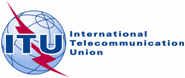 Ref:Addendum 1 toTSB Collective letter 10/15Tel:
Fax:E-mail:
+41 22 730 5515
+41 22 730 5853
tsbsg15@itu.intTo Administrations of Member States of the Union, to ITU-T Sector Members, to ITU-T Associates and to ITU-T Academia participating in the work of Study Group 15Subject:Meeting of Study Group 15
Geneva, 10-21 September 2012